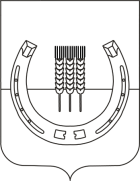 АДМИНИСТРАЦИЯСПАССКОГО СЕЛЬСКОГО ПОСЕЛЕНИЯСПАССКОГО МУНИЦИПАЛЬНОГО РАЙОНАПРИМОРСКОГО КРАЯПОСТАНОВЛЕНИЕ20 января 2023 года                                 с. Спасское                                                             № 1О мерах по реализации решения муниципального комитета Спасского сельского поселения от 23 декабря 2022 года № 106 «О бюджете Спасского сельского поселения на 2023 год и плановый период 2024 и 2025 годов»На основании Устава Спасского сельского поселения, Положения о бюджетном процессе в Спасском сельском поселении, утвержденного решением муниципального комитета Спасского сельского поселения от 28 февраля 2020 года № 294, в целях реализации решения муниципального комитета Спасского сельского поселения от 23 декабря 2022 года № 106 «О бюджете Спасского сельского поселения на 2023 год и плановый период 2024 и 2025 годов», администрация Спасского сельского поселенияПОСТАНОВЛЯЕТ:1. Принять к исполнению бюджет Спасского сельского поселения (далее – бюджет поселения) на 2023 год и плановый период 2024 и 2025 годов.2. Организовать исполнение бюджета поселения в соответствии с кассовым планом на 2023 год, со сводной бюджетной росписью на 2023 год и плановый период 2024 и 2025 годов в пределах лимитов бюджетных обязательств.3. Осуществлять изменение сводной бюджетной росписи бюджета поселения и лимитов бюджетных обязательств по главным распорядителям средств бюджета поселения (главным администраторам источников финансирования дефицита бюджета поселения) в соответствии с Порядком составления и ведения сводной бюджетной росписи бюджета Спасского сельского поселения и бюджетных росписей главных распорядителей средств бюджета Спасского сельского поселения (главных администраторов источников финансирования дефицита бюджета поселения), утвержденным постановлением администрации от 04 июля 2012 года № 93.4. Главным распорядителям средств бюджета поселения, главным администраторам доходов бюджета поселения, главным администраторам источников финансирования дефицита бюджета поселения:  При формировании сведений, необходимых для составления в установленном порядке кассового плана исполнения бюджета поселения на текущий финансовый год, учитывать сроки и объемы оплаты денежных обязательств по заключаемым муниципальным контрактам, иным договорам, определенные при планировании закупок товаров, работ, услуг для обеспечения муниципальных нужд. 5. Главным администраторам (администраторам) доходов бюджета поселения:5.1. Принять меры по обеспечению поступления налогов, сборов и других обязательных платежей, а также сокращению задолженности по их уплате; 5.2. Предоставлять в администрацию Спасского сельского поселения  ежемесячно, в срок до 25 числа сведения, необходимые для составления и ведения кассового плана; 5.3. Предоставлять ежеквартально в срок до 5 числа месяца, следующего за отчетным кварталом, в администрацию Спасского сельского поселения, а по состоянию на 1 января текущего года – в срок до 16 января текущего финансового года:- сведения и пояснительную записку (по состоянию на 01 число месяца, следующего за отчетным кварталом) о причинах перевыполнения (невыполнения) плана за отчетный период текущего года нарастающим итогом с начала года в разрезе видов доходов с подробным анализом фактов, повлекших отклонение от плана, с указанием финансовых последствий, с анализом начисленных и уплаченных сумм по видам доходов (с указанием крупнейших плательщиков); - информацию о динамике поступлений в сравнении с аналогичным периодом прошлого года и пояснительную записку с причинами отклонений; - информацию о динамике сложившейся недоимки (задолженности) (в том числе безнадежной к взысканию) и переплаты в сравнении с началом года и аналогичным периодом прошлого года с указанием срока возникновения денежного обязательства;- информацию о мерах по снижению недоимки (задолженности) в том числе организации претензионно–исковой работы по взысканию недоимки (задолженности), подлежащей взысканию в бюджет поселения;- информацию о наличии сумм невыясненных поступлений, зачисленных в федеральный бюджет;- сведения, которые могут повлиять на выполнение плана по доходам бюджета поселения по администрируемым источникам.6. Главному специалисту 2 разряда администрации Спасского сельского поселения (Молокоедова):- ежеквартально, до 30 числа второго месяца, следующего за отчетным кварталом, формировать сводные данные о крупнейших организациях Спасского сельского поселения;- предоставлять ежемесячно главе Спасского сельского поселения информацию о поступивших доходах, зачисляемых в бюджет поселения;- осуществлять мониторинг состояния кредиторской (в том числе просроченной) задолженности муниципальных казенных учреждений в целях обеспечения результативности и эффективности использования бюджетных средств;- в течение финансового года вносить изменения в лимиты бюджетных обязательств, доводимых до главных распорядителей (распорядителей) средств бюджета поселения, исходя из уточненной доходной базы бюджета Спасского сельского поселения и мониторинга исполнения расходов бюджета поселения с учетом оптимизации расходных обязательств в целях недопущения кредиторской задолженности (в первую очередь по заработной плате).7. Главным распорядителям (распорядителям), получателям средств бюджета поселения:7.1. В срок до 01 марта 2023 года привести муниципальные программы Спасского сельского поселения в соответствие с решением муниципального комитета Спасского сельского поселения от 23 декабря 2022 года № 106 «О бюджете Спасского сельского поселения на 2023 год и плановый период 2024 и 2025 годов» в соответствии с требованиями статьи 179 Бюджетного кодекса Российской Федерации.7.2. Представить в администрацию Спасского сельского поселения обоснованные предложения по корректировке бюджета поселения на 2023 год и плановый период 2024 и 2025 годов для внесения соответствующих изменений при формировании проекта решения муниципального комитета Спасского сельского поселения «О внесении изменений в решение муниципального комитета Спасского сельского поселения от 23 декабря 2022 года № 106 «О бюджете Спасского сельского поселения на 2023 год и плановый период 2024 и 2025 годов».   7.3. Обеспечить при формировании предложений по внесению изменений в сводную бюджетную роспись на 2023 год и плановый период 2024 и 2025 годов и в лимиты бюджетных обязательств на 2023 год и плановый период 2024 и 2025 годов внесение соответствующих изменений в обоснования бюджетных ассигнований.7.4. Представлять в администрацию Спасского сельского поселения для составления и ведения кассового плана заявки на финансирование расходов, связанных с организацией и проведением мероприятий, предусмотренных главным распорядителям средств бюджета поселения решением муниципального комитета Спасского сельского поселения от 24 декабря 2021 года № 58 «О бюджете Спасского сельского поселения на 2023 год и плановый период 2024 и 2025 годов» и сводной бюджетной росписью на 2023 год и плановый период 2024 и 2025 годов. 7.5. Представлять в администрацию Спасского сельского поселения сведения об экономии бюджетных ассигнований, сложившейся по итогам размещения заказов на поставку товаров, выполнения работ, оказания услуг для муниципальных нужд, в целях использования указанных данных при корректировке бюджета поселения на 2023 год, в десятидневный срок со дня подписания муниципального контракта.8. Установить, что:8.1. Заключение и оплата получателями средств бюджета поселения муниципальных контрактов, иных договоров, подлежащих исполнению за счет средств бюджета поселения, производится от имени Спасского сельского поселения в пределах доведенных получателям средств бюджета поселения лимитов бюджетных обязательств на 2023 год с учетом требований законодательства Российской Федерации.8.2. Получатели средств бюджета поселения представляют в Управление Федерального казначейства по Приморскому краю сведения о принятых бюджетных и денежных обязательствах, оформленные в соответствии с требованиями и сроками, установленными порядком учета бюджетных и денежных обязательств получателей бюджетных средств, открывших лицевые счета в Управлении Федерального казначейства по Приморскому краю, утвержденным администрацией Спасского сельского поселения.8.3. Получатели средств бюджета поселения, при заключении подлежащих оплате за счет средств бюджета поселения договоров (муниципальных контрактов) о поставке товаров, выполнении работ, оказании услуг вправе предусматривать авансовые платежи в размере до 100 процентов суммы договора (муниципального контракта) в пределах лимитов бюджетных обязательств на 2023 год по договорам (муниципальным контрактам) об оказании услуг связи, о подписке на печатные издания и об их приобретении; услуг опубликования в печатных изданиях, по доставке абонентам неконвертованных платежных документов – счетов-квитанций; об обучении на курсах повышения квалификации; о подготовке и переподготовке кадров; об участии в научных, методических, научно-практических и иных конференциях; об участии в семинарах; о проведении экспертизы проектной документации и результатов инженерных изысканий; о проведении проверки достоверности определения сметной стоимости строительства, реконструкции, капитального ремонта объектов капитального строительства, о проверке достоверности определения сметной стоимости объекта; о приобретении авиа- и железнодорожных билетов, билетов для проезда городским и пригородным транспортом; об оказании гостиничных услуг по месту командирования; по договорам обязательного страхования гражданской ответственности владельцев автотранспортных средств; по договорам обязательного государственного страхования муниципальных служащих; об организации и проведении спортивных мероприятий; об оказании услуг по предоставлению простых неисключительных лицензий на программное обеспечение; о техническом обслуживании и сопровождению программного обеспечения; о предоставлении ресурсов для размещения информации на сервере, постоянно находящемся в сети Интернет, технической поддержки сайта, хранение резервных копий сайта; об осуществлении закупки у единственного поставщика (исполнителя, подрядчика) в соответствии с пунктом 9 части 1 статьи 93 Федерального закона № 44-ФЗ,в целях реализации специальной меры в сфере экономики, введенной постановлением правительства Российской Федерации от 03 октября 2022 года № 1745 «О специальной мере в сфере экономики  и внесении изменения в постановление Правительства Российской Федерации от 30 апреля 2020 г. № 616».8.4. Получатели средств бюджета поселения, при заключении подлежащих оплате за счет средств бюджета поселения договоров (муниципальных контрактов) энергоснабжения вправе предусматривать авансовые платежи в размере, установленном Постановлением Правительства Российской Федерации от 4 мая 2012 года № 442 «О функционировании розничных рынков электрической энергии, полном и (или) частичном ограничении режима потребления электрической энергии»:30 процентов стоимости договорного объема потребления электрической энергии (мощности),  в месяце, за который осуществляется оплата, в срок до 10-го числа текущего месяца;40 процентов стоимости договорного объема потребления электрической энергии (мощности), в месяце, за который осуществляется оплата, в срок до 25-го числа текущего месяца.8.5. По договорам (муниципальным контрактам) на выполнение работ по строительству, реконструкции на реализацию бюджетных инвестиций за счет средств бюджета поселения Спасского сельского поселения в объекты капитального строительства муниципальной собственности Спасского сельского поселения, и (или) на приобретение объектов недвижимого имущества в муниципальную собственность Спасского сельского поселения, в форме капитальных вложений в основные средства оплата осуществляется после фактического исполнения договора (муниципального контракта) (этапа).8.6. Получатели средств бюджета поселения, при заключении подлежащих оплате за счет средств бюджета поселения договоров (муниципальных контрактов) о поставке товаров, выполнению работ, оказанию услуг, вправе предусматривать авансовые платежи в размере до 30 процентов суммы договоров (муниципальных контрактов) в пределах лимитов бюджетных обязательств на 2023 год за исключением случаев, предусмотренных пунктами 8.3, 8.4 и 8.5 настоящего постановления.8.7. Получатели средств бюджет поселения не предусматривают авансовые платежи при заключении договоров (муниципальных контрактов) о поставке отдельных товаров, об оказании отдельных услуг, включенных в перечень, утверждаемый Распоряжением Правительства Российской Федерации от 16.01.2018 № 21-р «Об утверждении перечня товаров и услуг, в отношении которых при заключении договоров (государственных контрактов) о поставке товаров (оказании услуг) получателями средств федерального бюджета не предусматриваются авансовые платежи».В случае если предметом договора (муниципального контракта) является поставка товаров (оказание услуг), включенных в перечень, указанный в абзаце первом настоящего пункта, и поставка товаров (оказание услуг), не включенных в такой перечень, то в отношении этого договора (муниципального контракта) применяется положение абзаца первого настоящего пункта.9. Настоящее постановление вступает в силу со дня принятия и распространяет свое действие на правоотношения, возникшие с 01 января 2023 года.10. Настоящее постановление подлежит официальному опубликованию.11. Контроль за исполнением настоящего постановления оставляю за собой.Глава Спасского сельского поселения                                                                  Е.В. Алёшина